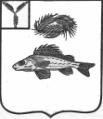 АДМИНИСТРАЦИЯДЕКАБРИСТСКОГО МУНИЦИПАЛЬНОГО ОБРАЗОВАНИЯЕРШОВСКОГО МУНИЦИПАЛЬНОГО РАЙОНАСАРАТОВСКОЙ ОБЛАСТИПОСТАНОВЛЕНИЕ№ 9								от 20 марта 2018 г.«Об утверждении Порядка предоставления нормативных правовых актов (проектов нормативных правовых актов) администрации Декабристского МО Ершовского МР в прокуратуру Ершовского района»В соответствии с Федеральным законом от 06.10.2003 года № 131-ФЗ «Об общих принципах организации местного самоуправления в Российской Федерации», Федеральным законом от 17.07.2009 года № 172-ФЗ «Об антикоррупционной экспертизе нормативных правовых актов», Администрация Декабристского муниципального образованияПОСТАНОВЛЯЕТ:1. Утвердить Порядок предоставления нормативных правовых актов (проектов нормативных правовых актов) администрацией Декабристского муниципального образования в прокуратуру Ершовского района.2. Настоящее Постановление вступает в силу со дня его опубликования (обнародования).Глава Декабристского МО					Полещук М.А.УТВЕРЖДЕН:постановлением администрациейДекабристского МОот 20.03.2018 г. № 8ПОРЯДОКпредоставления нормативных правовых актов (проектов нормативных правовых актов) администрации Декабристского МО Ершовского МР в прокуратуру Ершовского района 1. Настоящий Порядок предоставления нормативных правовых актов (проектов нормативных правовых актов) администрации Декабристского МО в прокуратуру Ершовского района (далее – Порядок) разработан в целях организации взаимодействия прокуратуры Ершовского района и администрации Декабристского МО по вопросу обеспечения законности принимаемых администрацией Декабристского МО нормативных правовых актов и проведения антикоррупционной экспертизы нормативных правовых актов и их проектов, в целях обеспечения законности при разработке и принятии нормативных правовых актов администрации Декабристского МО, в целях оказания содействия администрации Декабристского МО в разработке проектов правовых актов, совершенствования механизма нормотворчества.2. Проекты нормативных правовых актов администрации Декабристского МО не позднее, чем за 10 дней до предполагаемой даты их принятия предоставляются в прокуратуру Ершовского района для проведения проверки соответствия действующему законодательству, антикоррупционной экспертизы.3. Нормативные правовые акты администрации Декабристского МО в течение десяти дней с даты подписания, предоставляются в прокуратуру Ершовского района.